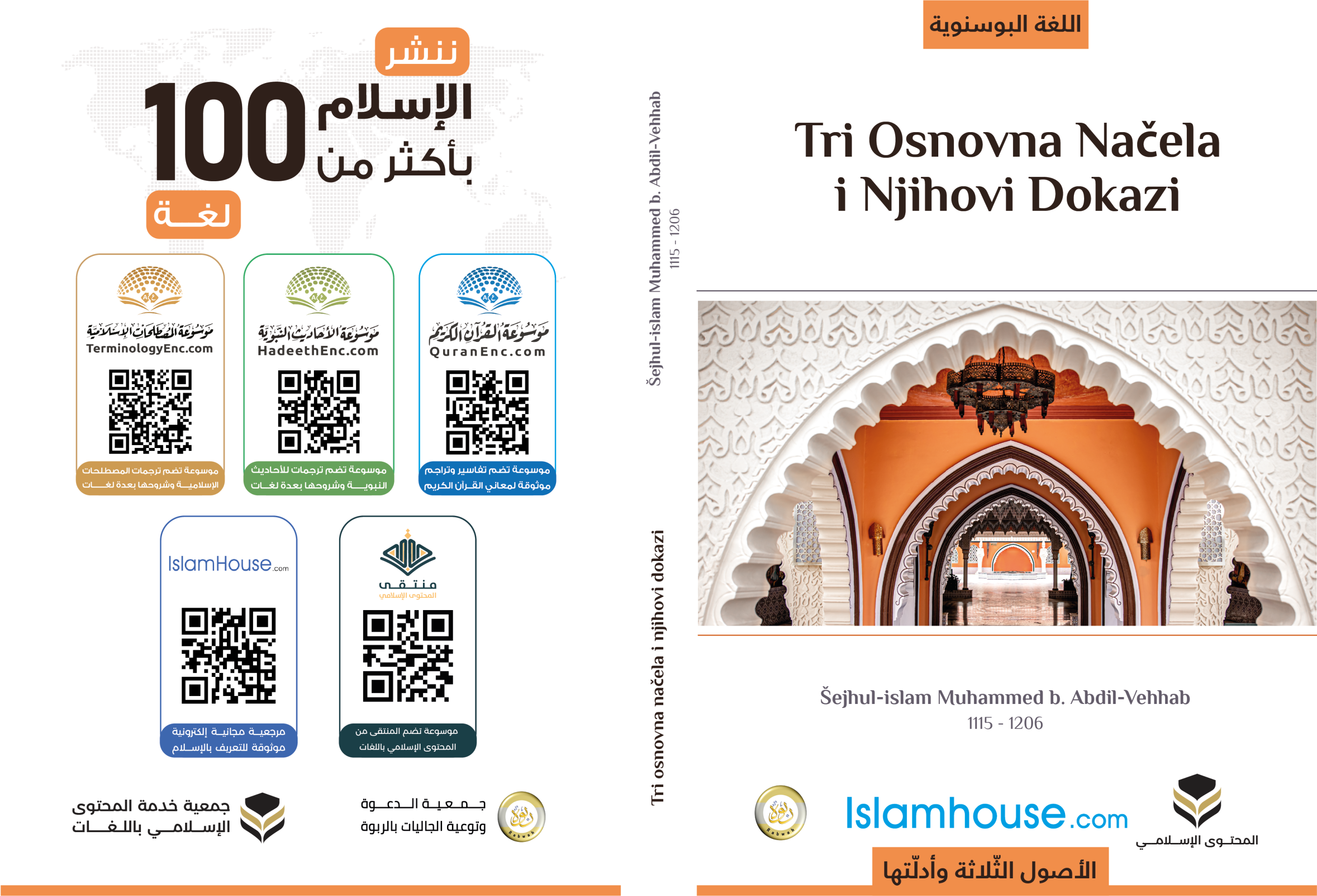 Tri osnovna načela i njihovi dokaziŠejhul-islam Muhammed b. Abdil-Vehhab.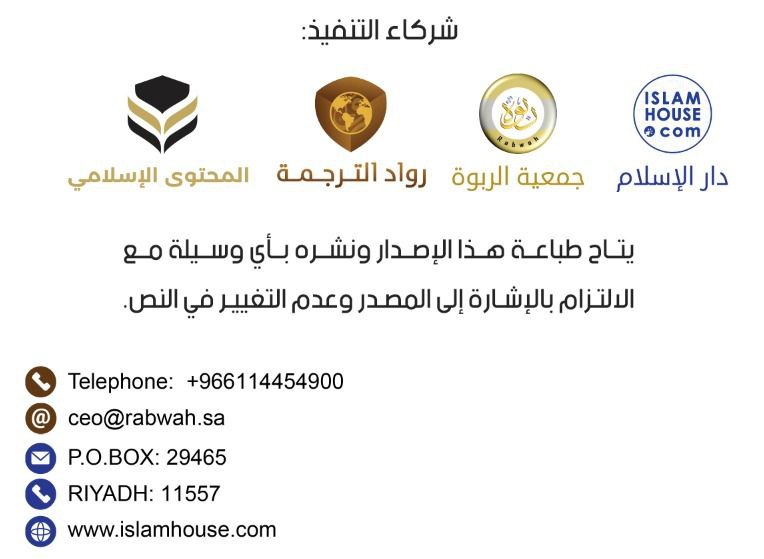 Tri osnovna načela i njihovi dokaziU ime Allaha Milostivog SamilosnogZnaj, Allah ti se smilovao, da smo dužni četiri stvari: Prva je znanje, koje podrazumijeva spoznaju Allaha, Njegova poslanika i vjere islama kroz dokaze.Druga je rad po tom znanju.Treća je pozivanje tome znanju.Četvrta je strpljenje na nevoljama koje prate ovaj poziv.Dokaz za gore spomenuto su riječi Uzvišenog Allaha: "U ime Allaha, Svemilosnog, Samilosnog!﴿وَٱلۡعَصۡرِ١ إِنَّ ٱلۡإِنسَٰنَ لَفِي خُسۡرٍ٢ إِلَّا ٱلَّذِينَ ءَامَنُواْ وَعَمِلُواْ ٱلصَّٰلِحَٰتِ وَتَوَاصَوۡاْ بِٱلۡحَقِّ وَتَوَاصَوۡاْ بِٱلصَّبۡرِ٣﴾ [العصر: 1-3] Tako mi vremena,čovjek, doista, gubi,samo ne oni koji vjeruju i dobra djela čine, i koji jedni drugima istinu preporučuju i koji jedni drugima preporučuju strpljenje. El-Asr, 1-3.Šafija, Allah mu se smilovao, je rekao:“Da je Allah objavio samo ovu suru kao argument stvorenjima, bila bi im dovoljna.” I Buharija, Allah mu se smilovao, je u jednom naslovu rekao: “Poglavlje: 'Znanje prije riječi i djela' a dokaz za to su riječi Uzvišenog Allaha:﴿فَٱعۡلَمۡ أَنَّهُۥ لَآ إِلَٰهَ إِلَّا ٱللَّهُ وَٱسۡتَغۡفِرۡ لِذَنۢبِكَ وَلِلۡمُؤۡمِنِينَ وَٱلۡمُؤۡمِنَٰتِۗ وَٱللَّهُ يَعۡلَمُ مُتَقَلَّبَكُمۡ وَمَثۡوَىٰكُمۡ ١٩﴾ [محمد: 19]'Znaj da nema Boga osim Allaha i traži oprost za svoje grijehe…'Muhammed, 19." Pa je počeo spominjući znanje prije riječi i djela.Znaj, Allah ti se smilovao, da je obaveza svakom muslimanu da spozna tri svari i da radi po njima:Prva je: Allah nas je stvorio, opskrbio i nije nas same sebi prepustio već nam je poslao poslanika, pa ko mu bude pokoran, ući će u Džennet a ko mu bude nepokoran ući će u Džehennem, a dokaz za to su riječi Uzvišenog Allaha:﴿إِنَّآ أَرۡسَلۡنَآ إِلَيۡكُمۡ رَسُولٗا شَٰهِدًا عَلَيۡكُمۡ كَمَآ أَرۡسَلۡنَآ إِلَىٰ فِرۡعَوۡنَ رَسُولٗا١٥ فَعَصَىٰ فِرۡعَوۡنُ ٱلرَّسُولَ فَأَخَذۡنَٰهُ أَخۡذٗا وَبِيلٗا١٦﴾ [المزمل: 15-16] "Mi smo vam zaista, poslali Poslanika da bi svjedočio protiv vas isto onako kao što smo i faraonu poslanika poslali, ali faraon nije poslušao poslanika, pa smo ga teškom kaznom kaznili." El-Muzzemmil, 15-16. Druga je: Uzvišeni Allah nije zadovoljan da mu se u obožavanju pridruži iko; bilo da se radi o Njemu bliskom meleku ili poslaniku. Dokaz su za ovo riječi Uzvišenog Allaha:﴿وَأَنَّ ٱلۡمَسَٰجِدَ لِلَّهِ فَلَا تَدۡعُواْ مَعَ ٱللَّهِ أَحَدٗا١٨﴾ [الجن: 18] "Džamije su Allaha radi, i ne upućujte molitvu, pored Allaha, nikome!" El-Džinn, 18. Treća je: Onome ko se pokorava Poslaniku i vjeruje da nema Bboga osim Allaha, nije dozvoljeno da prijateljuje sa onima koji se Allahu suprostavljaju i bude im lojalan iz ljubavi prema njima, pa makar to bili i njegovi najbliži. Dokaz za to su riječi Uzvišenog Allaha: ﴿لَّا تَجِدُ قَوۡمٗا يُؤۡمِنُونَ بِٱللَّهِ وَٱلۡيَوۡمِ ٱلۡأٓخِرِ يُوَآدُّونَ مَنۡ حَآدَّ ٱللَّهَ وَرَسُولَهُۥ وَلَوۡ كَانُوٓاْ ءَابَآءَهُمۡ أَوۡ أَبۡنَآءَهُمۡ أَوۡ إِخۡوَٰنَهُمۡ أَوۡ عَشِيرَتَهُمۡۚ أُوْلَٰٓئِكَ كَتَبَ فِي قُلُوبِهِمُ ٱلۡإِيمَٰنَ وَأَيَّدَهُم بِرُوحٖ مِّنۡهُۖ وَيُدۡخِلُهُمۡ جَنَّٰتٖ تَجۡرِي مِن تَحۡتِهَا ٱلۡأَنۡهَٰرُ خَٰلِدِينَ فِيهَاۚ رَضِيَ ٱللَّهُ عَنۡهُمۡ وَرَضُواْ عَنۡهُۚ أُوْلَٰٓئِكَ حِزۡبُ ٱللَّهِۚ أَلَآ إِنَّ حِزۡبَ ٱللَّهِ هُمُ ٱلۡمُفۡلِحُونَ٢٢﴾ [المجادلة: 22]“Ne treba da oni koji u Allaha i onaj svijet vjeruju budu u ljubavi sa onima koji se Allahu i Poslaniku Njegovu suprostavljaju, makar im oni bili očevi njihovi, ili sinovi njihovi, ili braća njhova, ili rođaci njihovi. Njima je on u srca njihova vjerovanje usadio i svjetlom Svojim ih pomogao, i On će ih uvesti u džennetske bašče kroz koje će rijeke teći, da u njima vječno borave. Allah je njima zadovoljan, a i oni su Njime zadovoljni. Oni su Allahova stranka, a Allahova stranka će sigurno uspjeti.” El-Mudžadele, 22. Znaj, Allah te uputio na pokornost prema Njemu, da je pravovjernost i čisti monoteizam (ar. hanifijje) vjere Ibrahimove upućivanje ibadeta samo Allahu, iskreno Mu vjeru ispovjedajući. Ovo je Allah Uzvišeni naredio svim ljudima i radi toga ih je stvorio, kao što je rekao:﴿وَمَا خَلَقۡتُ ٱلۡجِنَّ وَٱلۡإِنسَ إِلَّا لِيَعۡبُدُونِ٥٦﴾ [الذاريات: 56] “Džinne i ljude sam stvorio samo da Mi ibadet čine." Ez-Zarijat, 56. A riječi “ibadet čine” (ar. ja’buduni)” znače “samo Mene obožavaju” (ar. juvehhiduni). Najveličanstvenija stvar koju je Allah Uzvišeni naredio je “monoteizam” (ar. tewhid), a to je obožavanje samo Allaha. Najvažnija stvar koju je Uzvišeni Allah zabranio jeste širk, a to je upućivanje ibadeta nekome pored Njega. Dokaz za to su riječi Uzvišenog Allaha:﴿۞ وَٱعۡبُدُواْ ٱللَّهَ وَلَا تُشۡرِكُواْ بِهِۦ شَيۡـٔٗاۖ وَبِٱلۡوَٰلِدَيۡنِ إِحۡسَٰنٗا وَبِذِي ٱلۡقُرۡبَىٰ وَٱلۡيَتَٰمَىٰ وَٱلۡمَسَٰكِينِ وَٱلۡجَارِ ذِي ٱلۡقُرۡبَىٰ وَٱلۡجَارِ ٱلۡجُنُبِ وَٱلصَّاحِبِ بِٱلۡجَنۢبِ وَٱبۡنِ ٱلسَّبِيلِ وَمَا مَلَكَتۡ أَيۡمَٰنُكُمۡۗ إِنَّ ٱللَّهَ لَا يُحِبُّ مَن كَانَ مُخۡتَالٗا فَخُورًا٣٦﴾ [النساء: 36] “Ibadetite Allahu i druge Njemu ne pridružujte.” En-Nisa, 36.Ako te neko upita: “Koja je to tri načela čovjek dužan poznavati?”Odgovori mu: “Da rob spozna svoga Gospodara, svoju vjeru i svoga Poslanika, salallahu alejhi ve sellem."A ako te neko upita: "Ko ti je Gospodar?"Odgovori mu: "Moj Gospodar je Allah Koji me je odgojio kao što je odgojio sva stvorenja, iz Svoje milosti. Ja samo Njega obožavam i pored Njega ja nemam drugog božanstva. Dokaz za to su riječi Uzvišenog Allaha:﴿ٱلۡحَمۡدُ لِلَّهِ رَبِّ ٱلۡعَٰلَمِينَ ٢﴾ [الفاتحة: 2] 'Tebe, Allaha, Gospodara svjetova, hvalimo.' El-Fatiha, 2. A sve osim Allaha je svijet, i ja sam dio toga svijeta."Ako te neko upita: “Kako si spoznao svoga Gospodara?"Reci: ”Putem Njegovih stvorenja raznih vrsta, u koja spadaju noć i dan, Sunce i Mjesec, sedam nebesa i sedam zemalja i ono što je na njima i ono što je između njih. Dokaz za ovo su riječi Uzvišenog:﴿وَمِنۡ ءَايَٰتِهِ ٱلَّيۡلُ وَٱلنَّهَارُ وَٱلشَّمۡسُ وَٱلۡقَمَرُۚ لَا تَسۡجُدُواْ لِلشَّمۡسِ وَلَا لِلۡقَمَرِ وَٱسۡجُدُواْۤ لِلَّهِۤ ٱلَّذِي خَلَقَهُنَّ إِن كُنتُمۡ إِيَّاهُ تَعۡبُدُونَ٣٧﴾ [فصلت: 37] 'Među znamenjima Njegovim su noć i dan, i Sunce i Mjesec. Ne padajte licem na tle ni pred Suncem ni pred Mjesecom, već padajte licem na tle pred Allahom, koji ih je stvorio, ako samo Njega, Jedinog, obožavate.' Fussilet, 37. i riječi:﴿إِنَّ رَبَّكُمُ ٱللَّهُ ٱلَّذِي خَلَقَ ٱلسَّمَٰوَٰتِ وَٱلۡأَرۡضَ فِي سِتَّةِ أَيَّامٖ ثُمَّ ٱسۡتَوَىٰ عَلَى ٱلۡعَرۡشِۖ يُغۡشِي ٱلَّيۡلَ ٱلنَّهَارَ يَطۡلُبُهُۥ حَثِيثٗا وَٱلشَّمۡسَ وَٱلۡقَمَرَ وَٱلنُّجُومَ مُسَخَّرَٰتِۭ بِأَمۡرِهِۦٓۗ أَلَا لَهُ ٱلۡخَلۡقُ وَٱلۡأَمۡرُۗ تَبَارَكَ ٱللَّهُ رَبُّ ٱلۡعَٰلَمِينَ ٥٤﴾ [الأعراف: 54] 'Zaista je Gospodar vaš Allah Koji je nebesa i Zemlju u šest dana stvorio, a zatim se nad Aršom uzvisio. On tamom noći dan prekriva i ona ga u stopu prati, a Sunce i Mjesec i zvijezde pokoravaju se Njegovoj naredbi. Samo On raspolaže stvaranjem i odlučivanjem! Uzvišen neka je Allah, Gospodar svjetova!' El-Ea'raf, 54." A Gospodar je taj ko zaslužuje da se obožava. Dokaz za to su riječi Uzvišenog Allaha: ﴿يَٰٓأَيُّهَا ٱلنَّاسُ ٱعۡبُدُواْ رَبَّكُمُ ٱلَّذِي خَلَقَكُمۡ وَٱلَّذِينَ مِن قَبۡلِكُمۡ لَعَلَّكُمۡ تَتَّقُونَ٢١﴾ [البقرة: 21]"O ljudi, obožavajte Gospodara koji vas stvara i one prije vas kako biste ga se bojali, koji vam je Zemlju učinio posteljom, a nebo zdanjem; koji s neba spušta kišu i čini da s njom rastu plodovi, hrana za vas. Zato ne činite svjesno druge Allahu ravnim." El-Bekare, 21-22. Ibn Kesir, Allah mu se smilovao, kaže: "Onaj koji stvori sve ove stvari jedini zaslužuje da Mu se robuje." Primjeri ibadeta koje je Allah Uzvišeni naredio da Mu se čine su: islam, vjerovanje (ar. iman ), dobročinstvo (ar. ihsan), dova, strah, nada, oslanjanje, želja, poniznost, kajanje, traženje pomoći, traženje utočišta (zaštite), traženje izbavljenja iz nevolje, klanje (žrtvovanje) stoke, zavjetovanje i drugi vidovi ibadeta koje je Uzvišeni propisao. Svi ovi oblici ibadeta trebaju da budu upućeni isključivo Njemu Uzvišenom. Dokaz za to su riječi Uzvišenog Allaha:﴿وَأَنَّ ٱلۡمَسَٰجِدَ لِلَّهِ فَلَا تَدۡعُواْ مَعَ ٱللَّهِ أَحَدٗا١٨﴾ [الجن: 18] "Džamije su Allaha radi, i ne molite se, pored Allaha, nikome!" El-Džinn, 18. Ko bilo koji od ovih vidova ibadeta uputi nekome drugome mimo Allaha taj je mnogobožac (ar. mušrik) i nevjernik (ar. kafir). Dokaz za to su riječi Uzvišenog Allaha: ﴿وَمَن يَدۡعُ مَعَ ٱللَّهِ إِلَٰهًا ءَاخَرَ لَا بُرۡهَٰنَ لَهُۥ بِهِۦ فَإِنَّمَا حِسَابُهُۥ عِندَ رَبِّهِۦٓۚ إِنَّهُۥ لَا يُفۡلِحُ ٱلۡكَٰفِرُونَ ١١٧﴾ [المؤمنون: 117]Onaj koji se, pored Allaha, moli drugom bogu, a o drugim bogovima mimo Njega zasigurno nema dokaza, pred Gospodarom svojim će račun polagati, i nevjernici ono što žele neće postići. El-Mu'minun, 117. U jednom hadisu stoji: “Dova je srž ibadeta." a dokaz za to su riječi Uzvišenog Allaha:﴿وَقَالَ رَبُّكُمُ ٱدۡعُونِيٓ أَسۡتَجِبۡ لَكُمۡۚ إِنَّ ٱلَّذِينَ يَسۡتَكۡبِرُونَ عَنۡ عِبَادَتِي سَيَدۡخُلُونَ جَهَنَّمَ دَاخِرِينَ٦٠﴾ [غافر: 60] "Gospodar vaš je rekao: 'Dove Mi upućujte, Ja ću vam se odazvati! Zbilja, oni koji se ohole pa Mi ibadet ne čine - ući će, sigurno, u Džehennem poniženi.'" Gafir, 60. Dokaz za strah (ar. hauf) su riječi Uzvišenog Allaha:﴿... فَلَا تَخَافُوهُمۡ وَخَافُونِ إِن كُنتُم مُّؤۡمِنِينَ ١٧٥﴾ [آل عمران: 175] “…i ne bojte ih se, a bojte se Mene, ako ste vjernici.” Ali Imran, 175. Dokaz za nadu (ar. er-redža') su riječi Uzvišenog Allaha: ﴿قُلۡ إِنَّمَآ أَنَا۠ بَشَرٞ مِّثۡلُكُمۡ يُوحَىٰٓ إِلَيَّ أَنَّمَآ إِلَٰهُكُمۡ إِلَٰهٞ وَٰحِدٞۖ فَمَن كَانَ يَرۡجُواْ لِقَآءَ رَبِّهِۦ فَلۡيَعۡمَلۡ عَمَلٗا صَٰلِحٗا وَلَا يُشۡرِكۡ بِعِبَادَةِ رَبِّهِۦٓ أَحَدَۢا١١٠﴾ [الكهف: 110]"Pa ko se nada susretu s Gospodarom svojim, neka čini dobra djela i neka u ibadetu Gospodaru svome nikoga ne pridružuje." El-Kehf, 110. Dokaz za oslanjanje (ar. et-tevekkul) su riječi Uzvišenog Allaha:﴿قَالَ رَجُلَانِ مِنَ ٱلَّذِينَ يَخَافُونَ أَنۡعَمَ ٱللَّهُ عَلَيۡهِمَا ٱدۡخُلُواْ عَلَيۡهِمُ ٱلۡبَابَ فَإِذَا دَخَلۡتُمُوهُ فَإِنَّكُمۡ غَٰلِبُونَۚ وَعَلَى ٱللَّهِ فَتَوَكَّلُوٓاْ إِن كُنتُم مُّؤۡمِنِينَ ٢٣﴾ [المائدة: 23] "a u Allaha se pouzdajte, ako ste vjernici!" El-Maide, 23. i riječi Uzvišenog:﴿وَيَرۡزُقۡهُ مِنۡ حَيۡثُ لَا يَحۡتَسِبُۚ وَمَن يَتَوَكَّلۡ عَلَى ٱللَّهِ فَهُوَ حَسۡبُهُۥٓۚ إِنَّ ٱللَّهَ بَٰلِغُ أَمۡرِهِۦۚ قَدۡ جَعَلَ ٱللَّهُ لِكُلِّ شَيۡءٖ قَدۡرٗا٣﴾ [الطلاق: 3] onome koji se u Allaha uzda, On mu je dosta. Et-Talak, 3. Dokaz za želju (ar. er-ragbe), strahopoštovanje (ar. er-rahbe) i skrušenost (ar. el-hušu') su riječi Uzvišenog Allaha:﴿... إِنَّهُمۡ كَانُواْ يُسَٰرِعُونَ فِي ٱلۡخَيۡرَٰتِ وَيَدۡعُونَنَا رَغَبٗا وَرَهَبٗاۖ وَكَانُواْ لَنَا خَٰشِعِينَ ٩٠﴾ [الأنبياء: 90] Oni su se trudili da što više dobra učine i molili su Nam se u nadi (ragbe) i strahu (rahbe), i bili su prema Nama skrušeni (el-hušu'). El-Enbija, 90. Dokaz za bogobojaznost proisteklu iz znanja (ar. el-hašje) su riječi Uzvišenog Allaha: “… zato se ne bojte njih, već se bojte Mene….” Dokaz za vraćanju Allahu (ar. el-inabe) su riječi Uzvišenog Allaha: ﴿وَأَنِيبُوٓاْ إِلَىٰ رَبِّكُمۡ وَأَسۡلِمُواْ لَهُۥ مِن قَبۡلِ أَن يَأۡتِيَكُمُ ٱلۡعَذَابُ ثُمَّ لَا تُنصَرُونَ٥٤﴾ [الزمر: 54]“I povratite se Gospodaru svome i pokorite Mu se.” Ez-Zumer, 54. Dokaz za traženje pomoći (ar. el-isti'ane) su riječi Uzvišenog Allaha:﴿إِيَّاكَ نَعۡبُدُ وَإِيَّاكَ نَسۡتَعِينُ٥﴾ [الفاتحة: 5] Samo Tebi ibadet činimo i samo od Tebe pomoć molimo. El-Fatiha U jednom hadisu stoji: “Ako tražiš pomoć traži je od Allaha.” Dokaz za traženje zaštite (ar. el-isti'aze) su riječi Uzvišenog Allaha: Reci: "Utječem se Gospodaru svitanja." El-Felek, 1. Reci:﴿قُلۡ أَعُوذُ بِرَبِّ ٱلنَّاسِ١ مَلِكِ ٱلنَّاسِ٢﴾ [الناس: 1-2] "Tražim zaštitu Gospodara ljudi." En-Nas, 1. Dokaz za traženje izbavljenja iz nevolje (ar. el-istigase) su riječi Uzvišenog Allaha:﴿إِذۡ تَسۡتَغِيثُونَ رَبَّكُمۡ فَٱسۡتَجَابَ لَكُمۡ أَنِّي مُمِدُّكُم بِأَلۡفٖ مِّنَ ٱلۡمَلَٰٓئِكَةِ مُرۡدِفِينَ٩﴾ [الأنفال: 9] “ I kada ste od Gospodara svoga ispomoć zatražili; On vam se odazvao…” El-Enfal, 9. Dokaz za prinošenje stoke kao žrtve (ar. ez-zebh) su riječi Uzvišenog Allaha: Reci: "Mene je Gospodar moj na Pravi put uputio, u pravu vjeru, vjeru Ibrahima pravovjernika, on je vjerovao samo u jednog Boga." Reci:﴿قُلۡ إِنَّ صَلَاتِي وَنُسُكِي وَمَحۡيَايَ وَمَمَاتِي لِلَّهِ رَبِّ ٱلۡعَٰلَمِينَ١٦٢ لَا شَرِيكَ لَهُۥۖ وَبِذَٰلِكَ أُمِرۡتُ وَأَنَا۠ أَوَّلُ ٱلۡمُسۡلِمِينَ ١٦٣﴾ [الأنعام: 162-163] "Klanjanje moje, i obredi moji (ar. en-nusuk, u šta spada i prinošenje žrtve), i život moj, i smrt moja doista su zarad Allaha, Gospodara svjetova, Koji nema saučesnika." El-En'am, 163. Dokaz iz Sunneta: "Allah je prokleo onoga ko prinese žrtvu u nečije drugo, a ne u Allahovo ime." Dokaz za zavjet (ar. en-nezr) su riječi Uzvišenog Allaha:﴿يُوفُونَ بِٱلنَّذۡرِ وَيَخَافُونَ يَوۡمٗا كَانَ شَرُّهُۥ مُسۡتَطِيرٗا٧﴾ [الإنسان: 7] "Oni su zavjet ispunili i plašili se dana čija će kob svuda prisutna biti." El-Insan, 7. Drugo načelo je Spoznaja vjere islama preko dokaza. To znači samo Allaha obožavati i Njemu se pokoravati, odričući se širka i njegovih nosilaca. On se sastoji iz tri stepena (ar. meratib): islam, iman i ihsan. Svaki od ova tri stepena imaju svoje stubove (ar. ruknove).Prvi stepen, islam, ima pet ruknova: svjedočenje (ar. šehadet) da nema istinskog božanstva osim Allaha i da je Muhammed, salallahu alejhi ve sellem, Allahov Poslanik, obavljanje namaza, davanje zekata, post ramazana i obavljanje hadždža posjetom Bejtul-haramu.Dokaz za šehadet je kur’anski ajet:﴿شَهِدَ ٱللَّهُ أَنَّهُۥ لَآ إِلَٰهَ إِلَّا هُوَ وَٱلۡمَلَٰٓئِكَةُ وَأُوْلُواْ ٱلۡعِلۡمِ قَآئِمَۢا بِٱلۡقِسۡطِۚ لَآ إِلَٰهَ إِلَّا هُوَ ٱلۡعَزِيزُ ٱلۡحَكِيمُ١٨﴾ [آل عمران: 18] “Allah svjedoči da nema drugog boga osim Njega, a i meleki i učeni, i da On postupa pravedno. Nema Boga osim Njega, Silnog i Mudrog!” Ali Imran, 18. Značenje ovog ajeta je da niko istinski ne zaslužuje da bude obožavan osim Allaha. Riječi “nema boga” negiraju sve ono što se obožava umjesto Njega Uzvišenog, a riječi “osim Allaha” su potvrda da jedino On istinski zaslužuje da bude obožavan. On nema sudruga u obožavanju kao što nema sudruga u vlasti. Tumačenje koje pojašnjava ovaj ajet su riječi Uzvišenog:﴿وَإِذۡ قَالَ إِبۡرَٰهِيمُ لِأَبِيهِ وَقَوۡمِهِۦٓ إِنَّنِي بَرَآءٞ مِّمَّا تَعۡبُدُونَ٢٦ إِلَّا ٱلَّذِي فَطَرَنِي فَإِنَّهُۥ سَيَهۡدِينِ ٢٧ وَجَعَلَهَا كَلِمَةَۢ بَاقِيَةٗ فِي عَقِبِهِۦ لَعَلَّهُمۡ يَرۡجِعُونَ٢٨﴾ [الزخرف: 26-28] "A kad Ibrahim reče ocu svome i narodu svome: 'Nemam ja ništa s onima koje vi obožavate, ja se klanjam samo Onome koji me je stvorio, jer će mi On, doista, na Pravi put ukazati.' I On to učini riječju trajnom za potomstvo svoje, da bi se vratili." Ez-Zuhruf, 26-28. i riječi:﴿قُلۡ يَٰٓأَهۡلَ ٱلۡكِتَٰبِ تَعَالَوۡاْ إِلَىٰ كَلِمَةٖ سَوَآءِۭ بَيۡنَنَا وَبَيۡنَكُمۡ أَلَّا نَعۡبُدَ إِلَّا ٱللَّهَ وَلَا نُشۡرِكَ بِهِۦ شَيۡـٔٗا وَلَا يَتَّخِذَ بَعۡضُنَا بَعۡضًا أَرۡبَابٗا مِّن دُونِ ٱللَّهِۚ فَإِن تَوَلَّوۡاْ فَقُولُواْ ٱشۡهَدُواْ بِأَنَّا مُسۡلِمُونَ٦٤﴾ [آل عمران: 64] "Reci: 'O vi kojima je Knjiga data, dođite da se okupimo uz riječi koje mi i vi podjednako dijelimo: da nikoga osim Allaha ne obožavamo, da Mu ništa ne pridružujemo, i da jedni druge, pored Allaha, bogovima ne smatramo!' Pa, ako se oni okrenu, vi recite: 'Budite svjedoci da smo mi muslimani!'" Ali Imran, 64. Dokaz za svjedočenje da je Muhammed, salallahu alejhi ve sellem, Allahov poslanik su Allahove riječi:﴿لَقَدۡ جَآءَكُمۡ رَسُولٞ مِّنۡ أَنفُسِكُمۡ عَزِيزٌ عَلَيۡهِ مَا عَنِتُّمۡ حَرِيصٌ عَلَيۡكُم بِٱلۡمُؤۡمِنِينَ رَءُوفٞ رَّحِيمٞ١٢٨﴾ [التوبة: 128] “Došao vam je Poslanik, jedan od vas, teško mu je što ćete na muke udarati, jedva čeka da pravim putem pođete, a prema vjernicima je blag i milostiv.” Et-Tevbe, 128. Svjedočenje koje potvrđuje da je Muhammed, sallallahu alejhi ve sellem, Allahov poslanik znači: pokornost njemu u onome što je naredio i smatranje istinitim onog što je rekao, izbjegavanje onoga što je zabranio i na što je upozorio, te obožavanje Allaha onako kako je on to propisao. Dokaz za namaz, zekat i tumačenje Allahove jednoće (tevhida) su Njegove riječi:﴿وَمَآ أُمِرُوٓاْ إِلَّا لِيَعۡبُدُواْ ٱللَّهَ مُخۡلِصِينَ لَهُ ٱلدِّينَ حُنَفَآءَ وَيُقِيمُواْ ٱلصَّلَوٰةَ وَيُؤۡتُواْ ٱلزَّكَوٰةَۚ وَذَٰلِكَ دِينُ ٱلۡقَيِّمَةِ ٥﴾ [البينة: 5] "A naređeno im je da se samo Allahu klanjaju, da Mu iskreno, kao pravovjerni, vjeru ispovijedaju, i da molitvu obavljaju, i da milostinju udjeljuju; a to je – ispravna vjera." El-Bejjine, 5. Dokaz za post su riječi Uzvišenog Allaha:﴿يَٰٓأَيُّهَا ٱلَّذِينَ ءَامَنُواْ كُتِبَ عَلَيۡكُمُ ٱلصِّيَامُ كَمَا كُتِبَ عَلَى ٱلَّذِينَ مِن قَبۡلِكُمۡ لَعَلَّكُمۡ تَتَّقُونَ١٨٣﴾ [البقرة: 183] "O vjernici! Propisuje vam se post, kao što je propisan onima prije vas, da biste se grijeha klonili." El-Bekare, 183. Dokaz za hadždž su riječi Uzvišenog Allaha:﴿فِيهِ ءَايَٰتُۢ بَيِّنَٰتٞ مَّقَامُ إِبۡرَٰهِيمَۖ وَمَن دَخَلَهُۥ كَانَ ءَامِنٗاۗ وَلِلَّهِ عَلَى ٱلنَّاسِ حِجُّ ٱلۡبَيۡتِ مَنِ ٱسۡتَطَاعَ إِلَيۡهِ سَبِيلٗاۚ وَمَن كَفَرَ فَإِنَّ ٱللَّهَ غَنِيٌّ عَنِ ٱلۡعَٰلَمِينَ ٩٧﴾ [آل عمران: 97] "Hodočastiti Hram dužan je, Allaha radi, svaki onaj koji je u mogućnosti; a onaj koji neće da vjeruje – pa, zaista, Allah nije ovisan ni o kome." Ali Imran, 97.Drugi stepen:Iman. On se sastoji iz sedamdeset i nekoliko dijelova. Najuzvišeniji dio imana su riječi “La ilahe illellah” a najniži uklanjanje smetnje sa puta, a i stid je dio imana.Iman ima šest stubova (ar. ruknova): vjerovanje u Allaha, Njegove meleke, knjige, poslanike, Sudnji dan i u odredbu svega (sudbinu). Dokaz za ovo su riječi Uzvišenog:﴿۞ لَّيۡسَ ٱلۡبِرَّ أَن تُوَلُّواْ وُجُوهَكُمۡ قِبَلَ ٱلۡمَشۡرِقِ وَٱلۡمَغۡرِبِ وَلَٰكِنَّ ٱلۡبِرَّ مَنۡ ءَامَنَ بِٱللَّهِ وَٱلۡيَوۡمِ ٱلۡأٓخِرِ وَٱلۡمَلَٰٓئِكَةِ وَٱلۡكِتَٰبِ وَٱلنَّبِيِّـۧنَ وَءَاتَى ٱلۡمَالَ عَلَىٰ حُبِّهِۦ ذَوِي ٱلۡقُرۡبَىٰ وَٱلۡيَتَٰمَىٰ وَٱلۡمَسَٰكِينَ وَٱبۡنَ ٱلسَّبِيلِ وَٱلسَّآئِلِينَ وَفِي ٱلرِّقَابِ وَأَقَامَ ٱلصَّلَوٰةَ وَءَاتَى ٱلزَّكَوٰةَ وَٱلۡمُوفُونَ بِعَهۡدِهِمۡ إِذَا عَٰهَدُواْۖ وَٱلصَّٰبِرِينَ فِي ٱلۡبَأۡسَآءِ وَٱلضَّرَّآءِ وَحِينَ ٱلۡبَأۡسِۗ أُوْلَٰٓئِكَ ٱلَّذِينَ صَدَقُواْۖ وَأُوْلَٰٓئِكَ هُمُ ٱلۡمُتَّقُونَ١٧٧﴾ [البقرة: 177] “Nije čestitost u tome da okrećete lica svoja prema istoku i zapadu; čestiti su oni koji vjeruju u Allaha, i u onaj svijet, i u meleke, i u knjige, i u vjerovjesnike." El-Bekare, 177. Dokaz za kader (odredbu, sudbinu) su riječi Uzvišenog Allaha: ﴿إِنَّا كُلَّ شَيۡءٍ خَلَقۡنَٰهُ بِقَدَرٖ ٤٩﴾ [القمر: 49]"Mi doista sve s određenjem stvaramo." El-Kamer, 49.Treći stepen:Ihsan, dobročinstvo. On se temelji samo na jednom temelju a on je:da obožavaš Allaha kao da Ga vidiš, jer ako ti Njega ne vidiš On uistinu vidi tebe.a dokaz za to su riječi Uzvišenog Allaha:﴿إِنَّ ٱللَّهَ مَعَ ٱلَّذِينَ ٱتَّقَواْ وَّٱلَّذِينَ هُم مُّحۡسِنُونَ١٢٨﴾ [النحل: 128] "Allah je zaista na strani onih koji se Njega boje i grijeha klone i koji dobra djela čine." En-Nahl, 128. i riječi:﴿إِنَّهُۥ هُوَ ٱلسَّمِيعُ ٱلۡعَلِيمُ ٢٢٠﴾ [الشعراء: 220] "I pouzdaj se u Silnoga i Milostivoga, koji te vidi kada ustaneš da sa ostalima molitvu obaviš, jer On, uistinu, sve čuje i zna sve." Eš-Šu'ara, 217-220. i riječi:﴿وَمَا تَكُونُ فِي شَأۡنٖ وَمَا تَتۡلُواْ مِنۡهُ مِن قُرۡءَانٖ وَلَا تَعۡمَلُونَ مِنۡ عَمَلٍ إِلَّا كُنَّا عَلَيۡكُمۡ شُهُودًا إِذۡ تُفِيضُونَ فِيهِۚ وَمَا يَعۡزُبُ عَن رَّبِّكَ مِن مِّثۡقَالِ ذَرَّةٖ فِي ٱلۡأَرۡضِ وَلَا فِي ٱلسَّمَآءِ وَلَآ أَصۡغَرَ مِن ذَٰلِكَ وَلَآ أَكۡبَرَ إِلَّا فِي كِتَٰبٖ مُّبِينٍ ٦١﴾ [يونس: 61] "Što god ti važno činio, i što god iz Kur'ana kazivao, i kakav god vi posao radili, Mi nad vama bdijemo dok god se time zanimate." Junus, 61. Dokaz iz Sunneta je poznati hadis o Džibrilu kojeg prenosi Omer, radijallahu anhu: „Jednog dana sjedili smo kod Allahovog Poslanika, sallallahu 'alejhi ve selleme, te se iznenada pojavi jedan čovjek izuzetno bijele odjeće, jako crne kose, bez ikakvih znakova putovanja na sebi, a niko od nas ga nije poznavao. Približi se Allahovom Poslaniku, sallallahu 'alejhi ve selleme, i sjede pored njega, tako što je prislonio svoja koljena uz njegova i svoje ruke stavio na natkoljenice, a potom reče: 'O Muhammede, obavijesti me o islamu!' Allahov Poslanik, sallallahu 'alejhi ve selleme, reče mu: 'Islam je da posvjedočiš da nema istinskog božanstva osim Allaha, i da je Muhammed Allahov poslanik, da obavljaš namaz, daješ zekat, postiš ramazan i da hodočastiš Bejtullah, ako si u mogućnosti.' On tada reče: 'Istinu si kazao.' Mi smo mu se čudili (veli Omer), pita ga, a zatim mu potvrđuje. Čovjek ponovo reče: 'Obavijesti me o imanu!' Alejhisselam kaza: 'Iman je da vjeruješ Allaha, Njegove meleke, Njegove Knjige, Njegove poslanike, Sudnji dan i da vjeruješ da je sve određeno, bilo dobro, bilo zlo.' Čovjek opet reče: 'Istinu si kazao.' Zatim reče: 'Obavijesti me o ihsanu (savršenstvu u vjeri)!' Alejhisselam mu kaza: 'Ihsan je da robuješ Allahu kao da ga vidiš, jer ako ti Njega ne vidiš, On tebe, zaista, vidi.' Zatim reče: 'Obavijesti me o Kijamteskom danu?' Alejhisselam odgovori: 'Upitani o tome ne zna ništa više od onoga koji ga je upitao.' 'Obavijesti me o njegovim predznacima', reče čovjek. Alejhisselam reče: 'Da robinja rodi sebi gospodaricu, da vidiš gole i bose čobane, čuvare stada, kako se nadmeću u gradnji visokih palača.' Poslije toga je onaj čovjek otišao, a nakon izvjesnog vremena, Allahov Poslanik, sallallahu 'alejhi ve selleme, mi reče: 'O Omere, znaš li ko je bio onaj čovjek?' Ja mu odgovorih: 'Allahi Njegov Poslanik najbolje znaju.' On mi tada reče: 'To je bio Džibril, došao je da vas poduči vašoj vjeri.'“Treće načeloSpoznaja vašeg poslanika Muhammeda, salallahu alejhi ve selem. On je Muhammed ibn Abdullah ibn Abdul-Muttalib ibn Hašim. Hašim je od Kurejšija, Kurejšije su Arapi, a Arapi su potomci Ismaila sina Ibrahima Halila, neka je na njega i na našeg Poslanika mir i spas. Živio je šezdeset i tri godine, prije poslanstva četrdeset, a dvadeset i tri godine kao vjerovjesnik i poslanik.Vjerovjesnikom je postao objavljivanjem ajeta “ikre” a poslanikom objavljivanjem sure “El-Muddesir”. Njegov rodni grad je Mekka a hidžru je učinio u Medinu. Allah ga je poslao da upozorava na širk i poziva u tevhid. a dokaz za to su riječi Uzvišenog Allaha: ﴿يَٰٓأَيُّهَا ٱلۡمُدَّثِّرُ١ قُمۡ فَأَنذِرۡ٢ وَرَبَّكَ فَكَبِّرۡ٣ وَثِيَابَكَ فَطَهِّرۡ ٤ وَٱلرُّجۡزَ فَٱهۡجُرۡ٥ وَلَا تَمۡنُن تَسۡتَكۡثِرُ٦ وَلِرَبِّكَ فَٱصۡبِرۡ٧﴾ [المدثر: 1-7]"O ti pokriveni! Ustani i opominji! I Gospodara svoga veličaj! I odjeću svoju očisti! I kumīrā se kloni! I ne prigovaraj držeći da je mnogo! I radi Gospodara svoga trpi!" El-Muddessir, 1-7. Značenje: "Ustani i opominji”: upozoravaj na opasnost širka i pozivaj u tevhid. A riječi: “I Gospodara svoga veličaj!” znače: veličaj ga putem poštovanja Njegove jednoće (tevhida). “Odjeću svoju očisti” znači: očisti svoja djela od primjesa širka. "I kumīrā se kloni!", znači: ostavi ih i ogradi se od njih i onih koji im robuju. Deset godina je pozivao u tevhid, nakon toga je uzdignut na nebo (Mi’radž) gdje mu je propisano pet namaza. U Mekki je klanjao tri godine a zatim mu je naređena hidžra u Medinu. Hidžra je preseljenje iz mjesta mnogoboštva u mjesto islama. Sljedbenicima ovog ummeta je naređeno da se sele iz mjesta u kome vlada mnogoboštvo u mjesto gdje vlada islam. Propisi hidžre su važeći sve do Sudnjeg dana a dokaz za to su riječi Uzvišenog Allaha: ﴿إِنَّ ٱلَّذِينَ تَوَفَّىٰهُمُ ٱلۡمَلَٰٓئِكَةُ ظَالِمِيٓ أَنفُسِهِمۡ قَالُواْ فِيمَ كُنتُمۡۖ قَالُواْ كُنَّا مُسۡتَضۡعَفِينَ فِي ٱلۡأَرۡضِۚ قَالُوٓاْ أَلَمۡ تَكُنۡ أَرۡضُ ٱللَّهِ وَٰسِعَةٗ فَتُهَاجِرُواْ فِيهَاۚ فَأُوْلَٰٓئِكَ مَأۡوَىٰهُمۡ جَهَنَّمُۖ وَسَآءَتۡ مَصِيرًا٩٧﴾ [النساء: 97]"Kad budu uzimali duše onima koji su se prema sebi ogriješili, meleki će upitati: 'Šta je bilo s vama?' – 'Bili smo potlačeni na Zemlji' – odgovoriće. – 'Zar Allahova Zemlja nije prostrana i zar se niste mogli nekud iseliti?' – reći će meleki, i zato će njihovo prebivalište biti Džehennem, a užasno je on boravište. Izuzetak su nemoćni muškarci, i žene, i djeca, koji se snaći ne mogu i koji ne nađu puta. Allah će njima oprostiti; Allah je Onaj Koji stalno poništava grijehe i oprašta." En-Nisa, 97-99. i riječi:﴿يَٰعِبَادِيَ ٱلَّذِينَ ءَامَنُوٓاْ إِنَّ أَرۡضِي وَٰسِعَةٞ فَإِيَّٰيَ فَٱعۡبُدُونِ ٥٦﴾ [العنكبوت: 56] "O robovi Moji koji vjerujete, Moja je Zemlja prostrana, zato samo Meni ibadet činite!" El-Ankebut, 56. El-Begavi, Allah mu se smilovao, je rekao: “Povod objave ovog ajeta jesu muslimani Mekke koji nisu učinili hidžru. Uzvišeni Allah ih je nazvao vjernicima.” Dokaz iz Sunneta za hidžru su riječi Poslanika, salallahu alejhi ve sellem: “Hidžra neće prestati važiti sve dok ne prestane važiti pokajanje (ar. tevba), a ono neće prestati važiti sve dok Sunce ne izađe sa zapada." A kada se nastanio u Medini, naređeni su mu ostali propisi kao što su zekat, hadždž, džihad, ezan, naređivanje dobra, odvraćanje od zla i drugi islamski propisi. U ovome je proveo deset godina a zatim je preselio na Ahiret. Ali je vjera sa kojom je došao ostala da traje vječno, i to je ova vjera. Nema dobra na koje ova vjera ne upućuje i nema zla na koje ne upozorava. Dobra na koja upućuje su: tevhid i sve ono što voli Allah i čime je zadovoljan. Zlo na koje upozorava je: mnogoboštvo i sve ono što Uzvišeni Allah mrzi i s čim nije zadovoljan. Allah Sveznajući ga je poslao cijelom čovječanstvu i naredio da mu se pokoravaju obje skupine; i ljudi i džinni. Dokaz za to su riječi Uzvišenog Allaha: ﴿قُلۡ يَٰٓأَيُّهَا ٱلنَّاسُ إِنِّي رَسُولُ ٱللَّهِ إِلَيۡكُمۡ جَمِيعًا ٱلَّذِي لَهُۥ مُلۡكُ ٱلسَّمَٰوَٰتِ وَٱلۡأَرۡضِۖ لَآ إِلَٰهَ إِلَّا هُوَ يُحۡيِۦ وَيُمِيتُۖ فَـَٔامِنُواْ بِٱللَّهِ وَرَسُولِهِ ٱلنَّبِيِّ ٱلۡأُمِّيِّ ٱلَّذِي يُؤۡمِنُ بِٱللَّهِ وَكَلِمَٰتِهِۦ وَٱتَّبِعُوهُ لَعَلَّكُمۡ تَهۡتَدُونَ١٥٨﴾ [الأعراف: 158]“Reci: 'O ljudi, ja sam svima vama Allahov poslanik…'" El-E'araf, 158. Njime je Uzvišeni Allah upotpunio vjeru. Dokaz za to su riječi Uzvišenog Allaha: ﴿حُرِّمَتۡ عَلَيۡكُمُ ٱلۡمَيۡتَةُ وَٱلدَّمُ وَلَحۡمُ ٱلۡخِنزِيرِ وَمَآ أُهِلَّ لِغَيۡرِ ٱللَّهِ بِهِۦ وَٱلۡمُنۡخَنِقَةُ وَٱلۡمَوۡقُوذَةُ وَٱلۡمُتَرَدِّيَةُ وَٱلنَّطِيحَةُ وَمَآ أَكَلَ ٱلسَّبُعُ إِلَّا مَا ذَكَّيۡتُمۡ وَمَا ذُبِحَ عَلَى ٱلنُّصُبِ وَأَن تَسۡتَقۡسِمُواْ بِٱلۡأَزۡلَٰمِۚ ذَٰلِكُمۡ فِسۡقٌۗ ٱلۡيَوۡمَ يَئِسَ ٱلَّذِينَ كَفَرُواْ مِن دِينِكُمۡ فَلَا تَخۡشَوۡهُمۡ وَٱخۡشَوۡنِۚ ٱلۡيَوۡمَ أَكۡمَلۡتُ لَكُمۡ دِينَكُمۡ وَأَتۡمَمۡتُ عَلَيۡكُمۡ نِعۡمَتِي وَرَضِيتُ لَكُمُ ٱلۡإِسۡلَٰمَ دِينٗاۚ فَمَنِ ٱضۡطُرَّ فِي مَخۡمَصَةٍ غَيۡرَ مُتَجَانِفٖ لِّإِثۡمٖ فَإِنَّ ٱللَّهَ غَفُورٞ رَّحِيمٞ٣﴾ [المائدة: 3]"Sada sam vam vjeru vašu usavršio i blagodat Svoju prema vama upotpunio i zadovoljan sam da vam islam bude vjera." El-Maide, 3. Dokaz za njegovu smrt su riječi Uzvišenog Allaha:﴿إِنَّكَ مَيِّتٞ وَإِنَّهُم مَّيِّتُونَ٣٠ ثُمَّ إِنَّكُمۡ يَوۡمَ ٱلۡقِيَٰمَةِ عِندَ رَبِّكُمۡ تَخۡتَصِمُونَ ٣١﴾ [الزمر: 30-31] "Ti ćeš, sigurno, umrijeti, a i oni će, također, pomrijeti. I poslije, na Sudnjem danu, pred Gospodarom svojim ćete se jedan s drugim prepirati." Ez-Zumer, 30-31. Ljudi će nakon smrti biti proživljeni, a dokaz za to su riječi Uzvišenog Allaha: ﴿۞ مِنۡهَا خَلَقۡنَٰكُمۡ وَفِيهَا نُعِيدُكُمۡ وَمِنۡهَا نُخۡرِجُكُمۡ تَارَةً أُخۡرَىٰ٥٥﴾ [طه: 55]"Od zemlje vas stvaramo i u nju vas vraćamo i iz nje ćemo vas po drugi put izvesti." Taha, 55. i riječi: ﴿وَٱللَّهُ أَنۢبَتَكُم مِّنَ ٱلۡأَرۡضِ نَبَاتٗا١٧ ثُمَّ يُعِيدُكُمۡ فِيهَا وَيُخۡرِجُكُمۡ إِخۡرَاجٗا١٨﴾ [نوح: 17-18]"Allah vas od zemlje poput bilja stvara, zatim vas u nju vraća i iz nje će vas, sigurno, izvesti." Nuh, 17-18. A nakon proživljenja će biti pitani za svoja djela, a dokaz za to su riječi Uzvišenog Allaha:﴿وَلِلَّهِ مَا فِي ٱلسَّمَٰوَٰتِ وَمَا فِي ٱلۡأَرۡضِ لِيَجۡزِيَ ٱلَّذِينَ أَسَٰٓـُٔواْ بِمَا عَمِلُواْ وَيَجۡزِيَ ٱلَّذِينَ أَحۡسَنُواْ بِٱلۡحُسۡنَى٣١﴾ [النجم: 31] "Allahovo je sve što je na nebesima i što je na Zemlji, da bi, prema onome kako su radili, kaznio one koji rade zlo, a najljepšom nagradom nagradio one koji čine dobro.” En-Nedžm, 31. Onaj ko porekne proživljenje postaje nevjernikom, a dokaz za to su riječi Uzvišenog Allaha: ﴿زَعَمَ ٱلَّذِينَ كَفَرُوٓاْ أَن لَّن يُبۡعَثُواْۚ قُلۡ بَلَىٰ وَرَبِّي لَتُبۡعَثُنَّ ثُمَّ لَتُنَبَّؤُنَّ بِمَا عَمِلۡتُمۡۚ وَذَٰلِكَ عَلَى ٱللَّهِ يَسِيرٞ٧﴾ [التغابن: 7]"Nevjernici misle da neće biti oživljeni. Reci: 'Hoćete, Gospodara mi moga, sigurno ćete biti oživljeni, pa ćete o onom što ste radili, doista, biti obaviješteni!', a to je Allahu lahko. Et-Tegabun, 7. Uzvišeni Allah je slao poslanike kao donosioce radosnih vijesti i opominjače, a dokaz za to su riječi Uzvišenog Allaha:﴿رُّسُلٗا مُّبَشِّرِينَ وَمُنذِرِينَ لِئَلَّا يَكُونَ لِلنَّاسِ عَلَى ٱللَّهِ حُجَّةُۢ بَعۡدَ ٱلرُّسُلِۚ وَكَانَ ٱللَّهُ عَزِيزًا حَكِيمٗا ١٦٥﴾ [النساء: 165] "Poslali smo poslanike koji su radosne vijesti i opomene donosili, da ljudi poslije poslanika ne bi nikakvog opravdanja pred Allahom imali." En-Nisa', 165. Prvi poslanik (resul) je bio Nuh, alejhis-selam, a posljednji Muhammed, salallahu alejhi ve sellem. Dokaz za ovo su riječi Uzvišenog:﴿۞ إِنَّآ أَوۡحَيۡنَآ إِلَيۡكَ كَمَآ أَوۡحَيۡنَآ إِلَىٰ نُوحٖ وَٱلنَّبِيِّـۧنَ مِنۢ بَعۡدِهِۦۚ وَأَوۡحَيۡنَآ إِلَىٰٓ إِبۡرَٰهِيمَ وَإِسۡمَٰعِيلَ وَإِسۡحَٰقَ وَيَعۡقُوبَ وَٱلۡأَسۡبَاطِ وَعِيسَىٰ وَأَيُّوبَ وَيُونُسَ وَهَٰرُونَ وَسُلَيۡمَٰنَۚ وَءَاتَيۡنَا دَاوُۥدَ زَبُورٗا١٦٣﴾ [النساء: 163] "Mi objavljujemo tebi kao što smo objavljivali Nuhu i vjerovjesnicima poslije njega." En-Nisa', 163. Svakom narodu kojem je Allah poslao poslanika, počev od Nuha pa do Muhammeda, salallahu alejhi ve sellem, je njegov poslanik naređivao da obožavaju Allaha Jednog, a zabranjivao im je da obožavaju taguta, a dokaz za to su riječi Uzvišenog Allaha: ﴿وَلَقَدۡ بَعَثۡنَا فِي كُلِّ أُمَّةٖ رَّسُولًا أَنِ ٱعۡبُدُواْ ٱللَّهَ وَٱجۡتَنِبُواْ ٱلطَّٰغُوتَۖ فَمِنۡهُم مَّنۡ هَدَى ٱللَّهُ وَمِنۡهُم مَّنۡ حَقَّتۡ عَلَيۡهِ ٱلضَّلَٰلَةُۚ فَسِيرُواْ فِي ٱلۡأَرۡضِ فَٱنظُرُواْ كَيۡفَ كَانَ عَٰقِبَةُ ٱلۡمُكَذِّبِينَ٣٦﴾ [النحل: 36]"Mi smo svakom narodu poslanika poslali: 'Allahu ibadet činite, a taguta se klonite!'" En-Nahl, 36.Allah je propisao svim robovima nevjerstvo u taguta i vjerovanje u Allaha.Ibn Kajjim, Allah mu se smilovao, kaže: “Tagut je sve ono u vezi sa čime ljudi pređu granicu tako što to nešto obožavaju, slijede ga ili mu se pokoravaju do granica širka.” Taguta ima veoma mnogo, a njihovih predvodnika je pet: “Iblis, Allah ga prokleo, zatim svako onaj koga ljudi obožavaju a on je time zadovoljan, zatim onaj koji druge poziva da ga obožavaju, zatim onaj koji tvrdi da zna nešto od onoga što je samo Allahu poznato (ar. gajb), zatim onaj koji sudi po onome što Allah nije objavio. Dokaz za to su riječi Uzvišenog Allaha:﴿لَآ إِكۡرَاهَ فِي ٱلدِّينِۖ قَد تَّبَيَّنَ ٱلرُّشۡدُ مِنَ ٱلۡغَيِّۚ فَمَن يَكۡفُرۡ بِٱلطَّٰغُوتِ وَيُؤۡمِنۢ بِٱللَّهِ فَقَدِ ٱسۡتَمۡسَكَ بِٱلۡعُرۡوَةِ ٱلۡوُثۡقَىٰ لَا ٱنفِصَامَ لَهَاۗ وَٱللَّهُ سَمِيعٌ عَلِيمٌ ٢٥٦﴾ [البقرة: 256] "U vjeru nema prisiljavanja – Pravi put se jasno razlikuje od zablude! Onaj ko ne vjeruje u taguta, a vjeruje u Allaha – drži se za najčvršću vezu, koja se neće prekinuti. – A Allah sve čuje i zna." El-Bekare, 256. Ovaj ajet pojašnjava značenje “la ilahe illallah - nema istinskog božanstva sem Allaha." U jednom hadisu stoji: “Glavnica vjere je islam, njegov stub je namaz, a vrhunac džihad na Allahovom putu.”A Allah najbolje zna.Neka je Allahov mir i spas na Njegovo najodabranije stvorenje Muhammeda, njegovu časnu porodicu, i na ashabe.Sa ovim je okončan govor o tri načela.SažetakTri osnovna načela i njihovi dokazi	4Treće načelo	17Sažetak	24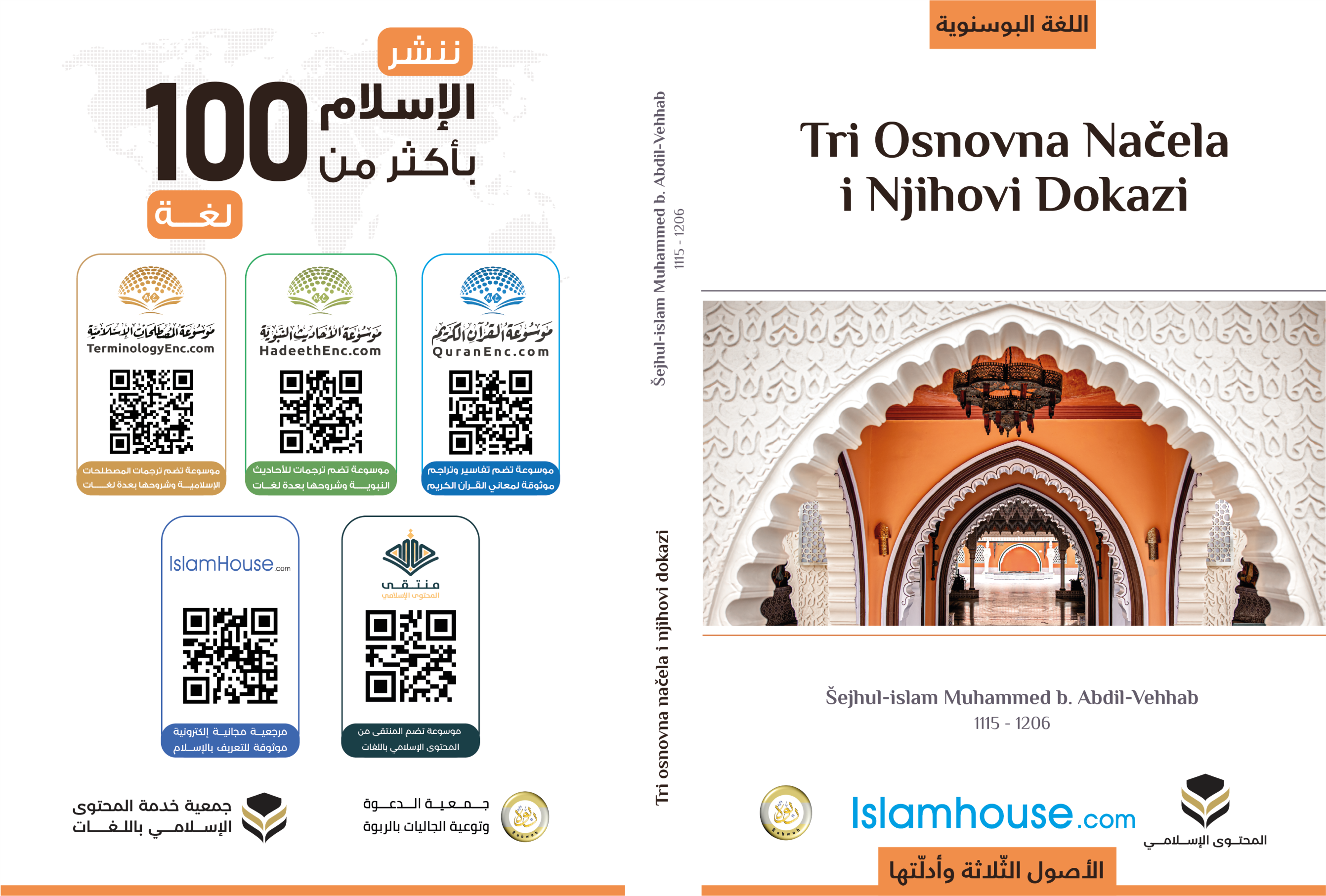 